Construction Technology Program Student Learning Outcomes:Practice safe work habits.Demonstrate proper framing practices that meet International Residential Code (IRC).oInstall exterior finishes including roofing materials, siding, exterior doors, and windows.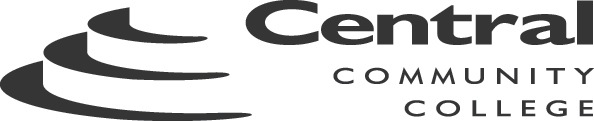 Install interior finishes including interior doors, drywall, build and install custom cabinetry.Apply basic management principles that have been acquired through the construction courses.1. Attendance, Punctuality, and ReliabilityPunctual for all commitments. Prepares job site before others arrive.Supervises and participates in assigned activities. As a supervisor, he/she notifies instructor before start of day if a student is absent or tardy. Logs absentees and hours worked on time sheets.Outcome 5ALWAYS “A”USUALLY“B”OFTEN“C”SOMETIMES“D”NEVER“F”2. Safety Observes established policies and safety rules.Holds others accountable for observing policies and safety rules. Maintains equipment and supplies in good working condition.Returns and/or recycles all materials and tools to proper storage.Wears PPE and appropriate clothing for the work.Ensures work area is free of safety hazards.Outcomes 1, 5ALWAYSUSUALLYOFTENSOMETIMESNEVER3. ProductivityCompletes tasks on time and without supervision / prioritizes and manages time effectively.Follows written and oral directions. Organizes and implements a productive plan of work. Displays self-initiative / motivated to accomplish the task.Outcome 5ALWAYSUSUALLYOFTENSOMETIMESNEVER4. Leadership / Human Relations SkillsDemonstrates honesty, integrity, reliability.Accepts and responds positively to ongoing performance feedback.Respects cultural and ethnic differences.Assists others and requests help when needed (contributes to success of the team). Maintains positive working relationships.Outcome 5ALWAYSUSUALLYOFTENSOMETIMESNEVER5. Personal Standards / Professional ImageAble to take direction.Presents a neat and clean appearance.Practices good personal hygiene.Uses language and manners suitable for the workplace. Wears clothing suitable to the job, task, and environment (adheres to dress code, hair length is appropriate to the work environment for safety and hygiene).Outcomes 5ALWAYSUSUALLYOFTENSOMETIMESNEVER6. AttitudeDisplays a willingness to cooperate. Accepts constructive criticism.Provides constructive criticism to others.Sets realistic expectations and goals.Motivates himself/herself and others.Demonstrates flexibility in adapting to change. Treats supervisors and fellow employees with respect, courtesy,  and tact / does not engage in harassment of any kind.Outcomes 5ALWAYSUSUALLYOFTENSOMETIMESNEVER7. CommunicationReads and interprets workplace documents; writes clearly & concisely.Communicates (written & verbal) effectively with instructors and others.Asks questions when uncertain about proper procedures. Demonstrates good listening skills and takes notes as necessary.Outcomes 1, 2, 3, 4, 5ALWAYSUSUALLYOFTENSOMETIMESNEVER8. Problem Solving / Decision MakingIdentifies problems and takes appropriate action.Suggests improvement to workplace systems or processes.Deals with stress in appropriate ways.Identifies appropriate resources.  Uses scientific, technical, engineering, and mathematics principles  and reasoning to accomplish assigned tasks.Outcomes 1, 2, 3, 4, 5ALWAYSUSUALLYOFTENSOMETIMESNEVER